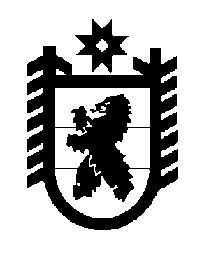 Российская Федерация Республика Карелия    ПРАВИТЕЛЬСТВО РЕСПУБЛИКИ КАРЕЛИЯРАСПОРЯЖЕНИЕот  2 марта 2017 года № 113р-Пг. Петрозаводск 	1. Переименовать государственное бюджетное образовательное учреждение дополнительного образования «Республиканская специализи-рованная детско-юношеская спортивная школа олимпийского резерва» Республики Карелия в государственное бюджетное учреждение Республики Карелия «Республиканская спортивная школа олимпийского резерва» (далее – Учреждение).	2. Определить, что при переименовании Учреждения основная цель его деятельности сохраняется.	3. Министерству по делам молодежи, физической культуре и спорту Республики Карелия, осуществляющему функции и полномочия учредителя Учреждения, в срок до 15 марта 2017 года провести мероприятия, связанные с переименованием Учреждения, в соответствии с законодательством Российской Федерации и Республики Карелия, в том числе по согласованию с Государственным комитетом Республики Карелия по управлению государственным имуществом и организации закупок утвердить устав Учреждения.	4. Внести  в раздел IX перечня государственных учреждений Республики Карелия, подведомственных органам исполнительной власти Республики Карелия, утвержденного распоряжением Правительства Республики Карелия от 11 октября 2006 года № 309р-П (Собрание законодательства Республики Карелия, 2006, № 10, ст. 1153; 2012, № 6,                ст. 1200; № 8, ст. 1483, 1489, 1524; № 9, ст. 1653; № 11, ст. 2045, 2061; № 12, ст. 2276, 2363, 2367; 2013, № 2, ст. 329; № 5, ст. 861; № 7, ст. 1286; № 8,                 ст. 1502, 1503, 1515; № 9, ст. 1653, 1680; № 10, ст. 1922; № 11, ст. 2114;               № 12, ст. 2343, 2359, 2368, 2373, 2398; 2014, № 2, ст. 241; № 3, ст. 442, 460; № 6, ст. 1124; № 7, ст. 1311, 1328, 1329, 1330; № 8, ст. 1488; № 9, ст. 1697;                  № 10, ст. 1835, 1839; № 11, ст. 2098; 2015, № 1, ст. 86; № 2, ст. 295; № 3,                 ст. 527, 546; № 6, ст. 1208; № 7, ст. 1442, 1461; № 8, ст. 1574, 1595; № 10,                 ст. 1995, 2043; № 12, ст. 2437, 2490, 2495, 2513, 2519; 2016, № 1, ст. 84, 104; № 2, ст. 282, 337; № 5, ст. 1067, 1107), с изменениями, внесенными распоряжениями Правительства Республики Карелия от  21 июня 2016 года № 460р-П, от 1 июля 2016 года № 499р-П, от  4 июля 2016 года № 502р-П, от 19 июля 2016 года № 544р-П, 546р-П, от 1 августа 2016 года  № 587р-П,  от 16 августа 2016 года № 641р-П, от 2 сентября 2016 года   № 690р-П, 
от 15 сентября 2016 года № 726р-П, от 17 октября 2016 года   № 786р-П, 787р-П, от 6 декабря 2016 года № 921р-П, от 26 декабря  2016 года 
№ 970р-П, от 11 января 2017 года № 5р-П, изменение,  изложив позицию «государственное бюджетное образовательное учреждение дополнительного образования «Республиканская специализированная детско-юношеская спортивная школа олимпийского резерва» Республики Карелия» в следующей редакции:«государственное бюджетное учреждение Республики Карелия «Республиканская спортивная школа олимпийского резерва». Временно исполняющий обязанности
 Главы Республики Карелия                                                   А.О. Парфенчиков